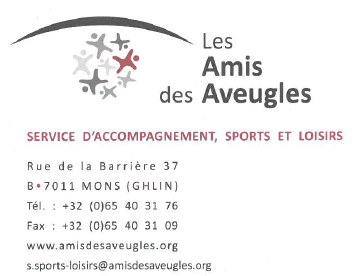 Formulaire à compléter et à nous renvoyer par mail à : s.sports-loisirs@amisdesaveugles.org  
ou à l’adresse suivante :Œuvre Fédérale Les Amis des Aveugles et Malvoyants - ASBL  Service Sports et Loisirs - Rue de la Barrière, 37 - 7011 Ghlin (Mons)Informations vous concernantInformations vous concernantInformations vous concernantInformations vous concernantNom et prénomSexeSexe                           Homme                   Femme                           Homme                   FemmeDate de naissanceNationalitéNationalitéGSMAdresse mail Adresse mail Adresse postale  Adresse postale  Adresse postale  Adresse postale  Code postalLocalité Pays Votre taille (T-shirt Amis des Aveugles offert)            S                     M                     L                     XL                     XXLVotre taille (T-shirt Amis des Aveugles offert)            S                     M                     L                     XL                     XXLVotre taille (T-shirt Amis des Aveugles offert)            S                     M                     L                     XL                     XXLVotre taille (T-shirt Amis des Aveugles offert)            S                     M                     L                     XL                     XXLAvez-vous déjà participé aux 20 km ?Si oui, quel était votre temps précédent ? Si oui, quel était votre temps précédent ? En combien de temps estimez-vous parcourir normalement 20 km ? 3hEn combien de temps estimez-vous parcourir normalement 20 km ? 3hEn combien de temps estimez-vous parcourir normalement 20 km ? 3hEn combien de temps estimez-vous parcourir normalement 20 km ? 3hVous êtes :                       Voyant                     Malvoyant                     Non-voyantVous êtes :                       Voyant                     Malvoyant                     Non-voyantVous êtes :                       Voyant                     Malvoyant                     Non-voyantVous êtes :                       Voyant                     Malvoyant                     Non-voyantSi vous êtes non ou malvoyant, cherchez-vous un guide ?                Oui                      NonSi vous êtes non ou malvoyant, cherchez-vous un guide ?                Oui                      NonSi vous êtes non ou malvoyant, cherchez-vous un guide ?                Oui                      NonSi vous êtes non ou malvoyant, cherchez-vous un guide ?                Oui                      NonInformations concernant votre guide Informations concernant votre guide Informations concernant votre guide Informations concernant votre guide Informations concernant votre guide Avez-vous déjà un guide ?                          Oui                      NonÊtes-vous déjà le guide d’une personne non ou malvoyante ?                                                                        Oui                      NonÊtes-vous déjà le guide d’une personne non ou malvoyante ?                                                                        Oui                      NonÊtes-vous déjà le guide d’une personne non ou malvoyante ?                                                                        Oui                      NonÊtes-vous déjà le guide d’une personne non ou malvoyante ?                                                                        Oui                      NonNom et prénom                                                                                                            Nom et prénom                                                                                                            SexeSexe         Homme                    Femme         Homme                    FemmeDate de naissance                                                                                                        Date de naissance                                                                                                        NationalitéNationalitéGSM                                                                                                                               Adresse mailGSM                                                                                                                               Adresse mailGSM                                                                                                                               Adresse mailGSM                                                                                                                               Adresse mailGSM                                                                                                                               Adresse mailAdresse postale  Adresse postale  Adresse postale  Adresse postale  Adresse postale  Code postalCode postalLocalité Pays Sa taille (T-shirt Amis des Aveugles offert)              S                     M                     L                     XL                     XXLSa taille (T-shirt Amis des Aveugles offert)              S                     M                     L                     XL                     XXLSa taille (T-shirt Amis des Aveugles offert)              S                     M                     L                     XL                     XXLSa taille (T-shirt Amis des Aveugles offert)              S                     M                     L                     XL                     XXLSa taille (T-shirt Amis des Aveugles offert)              S                     M                     L                     XL                     XXL